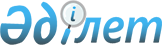 Қазақстан Республикасы Президентiнiң кейбiр Жарлықтарына өзгерiстер мен толықтырулар енгiзу туралы
					
			Күшін жойған
			
			
		
					Қазақстан Республикасы Президентінің Жарлығы 2002 жылғы 24 қыркүйек N 951. Күші жойылды - Қазақстан Республикасы Президентінің 2019 жылғы 12 ақпандағы № 838 Жарлығымен
      Ескерту. Күші жойылды - ҚР Президентінің 12.02.2019 № 838 Жарлығымен.
      Қаулы етемін: 
      1. Қазақстан Республикасы Президентiнiң мынадай Жарлықтарына өзгерiстер мен толықтырулар енгiзiлсiн:  
      1) "Қазақстан Республикасының Қауiпсiздiк Кеңесi туралы" Қазақстан Республикасы Президентiнiң 1999 жылғы 20 наурыздағы N 88  Жарлығына:  
      Қазақстан Республикасының Қауiпсiздiк Кеңесi туралы Ережеде:  
      6-тармақ "ұсынуы бойынша" деген сөздiң алдынан "ұсыныстары ескерiле отырып, Қазақстан Республикасы Президентi Әкiмшiлiгi Басшысының" деген сөздермен толықтырылсын;  
      13-тармақ мынадай редакцияда жазылсын:  
      "13. Қауiпсiздiк Кеңесiнiң қызметiн Қазақстан Республикасы Президентi Әкiмшiлiгiнiң Басшысы құрылымы мен штатын белгiлейтiн Қауiпсiздiк Кеңесiнiң Хатшылығы қамтамасыз етедi";  
      17-тармақтағы және 21-тармақтың 2) тармақшасындағы тиiсiнше "мен Талдау орталығы", "және Талдау орталығының" деген сөздер алынып тасталсын;  
      21-тармақтың 7) тармақшасы мынадай редакцияда жазылсын:  
      "7) Мемлекет басшысының ұлттық қауiпсiздiк мәселелерi бойынша қызметiн ақпараттық және талдау материалдарымен қамтамасыз етуге қатысады;"; 
      Қазақстан Республикасы Қауiпсiздiк Кеңесiнiң құрамына: 
      Қазақстан Республикасы Қауiпсiздiк Кеңесiнiң Хатшысы Омархан Нұртайұлы Өксiкбаев Кеңес құрамына енгiзiлсiн; 
      Марат Мұхамбетқазыұлы Тәжин Кеңес құрамынан шығарылсын; 
      Александр Сергеевич Павловтың лауазымы мынадай редакцияда жазылсын: "Қазақстан Республикасы Премьер-Министрiнiң Бiрiншi орынбасары"; 
      2) күші жойылды - ҚР Президентінің 2006.10.12. N 201 Жарлығымен; 
      3) күші жойылды - ҚР Президентінің 29.12.2015 № 152 Жарлығымен (01.01.2016 бастап қолданысқа енгізіледі);
      4) "Қазақстан Республикасы Президентiнiң жанынан Сыбайлас жемқорлыққа қарсы күрес және мемлекеттiк қызметшiлердiң қызмет этикасын сақтауы мәселелерi жөнiндегi комиссия құру туралы" Қазақстан Республикасы Президентiнiң 2002 жылғы 2 сәуiрдегi N 839 Жарлығына (Қазақстан Республикасының ПYАЖ-ы, 2002 ж., N 10, 92-құжат): 
      жоғарыда аталған Жарлықпен бекiтiлген Қазақстан Республикасы Президентiнiң жанындағы Сыбайлас жемқорлыққа қарсы күрес және мемлекеттiк қызметшiлердiң қызмет этикасын сақтауы мәселелерi жөнiндегi комиссия туралы ереженiң 16-бабы мынадай редакцияда жазылсын: 
      "16. Комиссияның жұмыс органы Қазақстан Республикасы Президентi Әкiмшiлiгiнiң Мемлекеттiк-құқық бөлiмi болып табылады".
      Ескерту. 1-тармаққа өзгерістер енгізілді - ҚР Президентінің  2006.10.12. N 201; 29.12.2015 № 152 (01.01.2016 бастап қолданысқа енгізіледі) Жарлықтарымен.


       2. Осы Жарлық қол қойылған күнiнен бастап күшiне енедi.
					© 2012. Қазақстан Республикасы Әділет министрлігінің «Қазақстан Республикасының Заңнама және құқықтық ақпарат институты» ШЖҚ РМК
				
Қазақстан Республикасының
Президенті